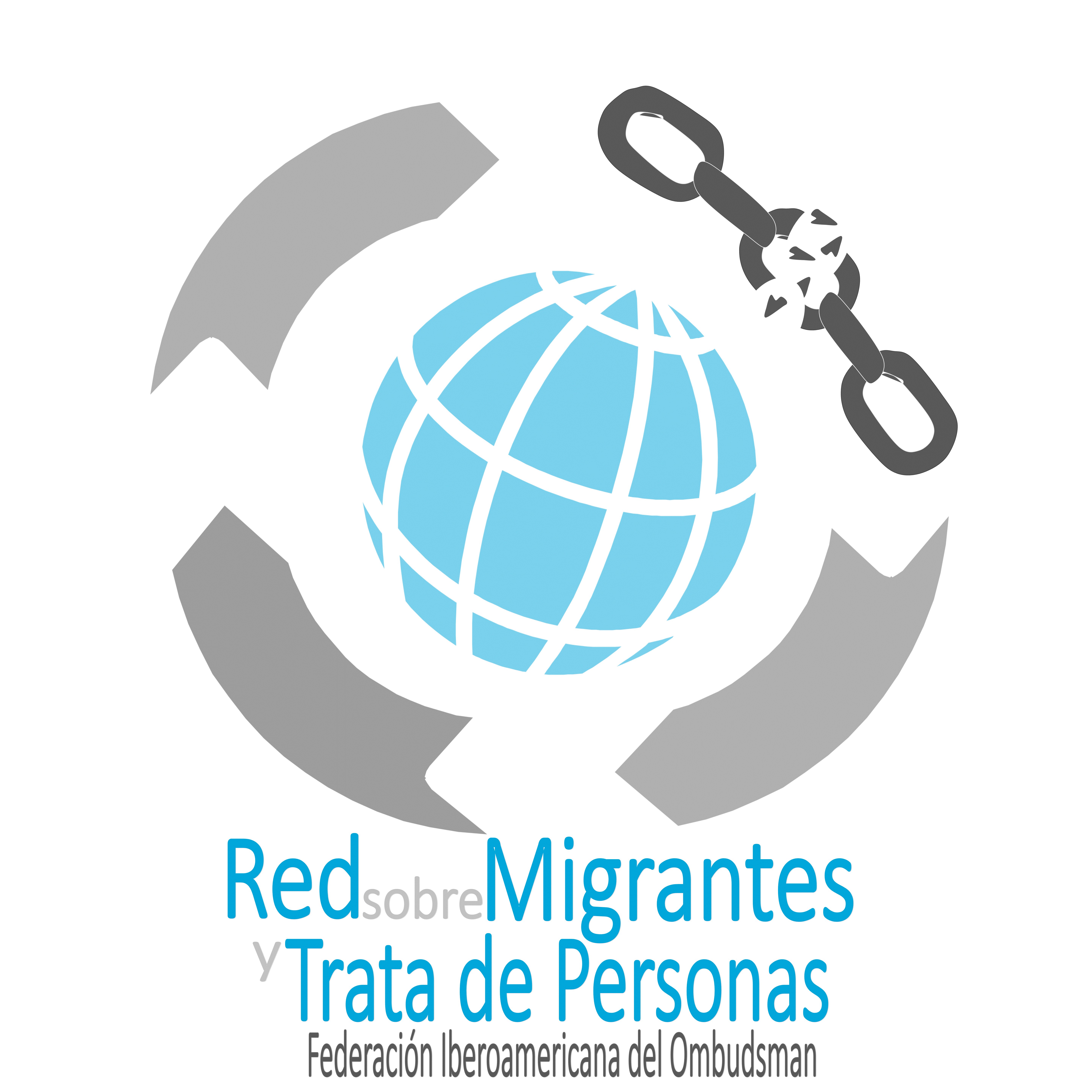 RED SOBRE MIGRANTES Y TRATA DE PERSONAS DE LA FEDERACIÓN IBEROAMERICANA DEL OMBUDSMANMéxico, 1 de octubre de 2014ORDEN DEL DÍAHORAASUNTO12:00-12:15Presentación de los integrantes de la Red sobre Migrantes y Trata de Personas de la FIO. Integración de las regiones aún no representadas, (Designación de representantes en la Red de las instituciones que aún no lo han hecho).12:15-12:45Presencia de la Red en las Redes Sociales.Discusión del fortalecimiento de la misma. Incorporación y actualización constante de la información de todos los países que componen FIO.12:45-13:15Presentación del documento final de las Buenas Prácticas institucionales A cargo de la Defensoría del Pueblo de España13:15-13:45Informe sobre los avances del Observatorio Iberoamericano de Violación de Derechos de Migrantes y Victimas de Trata de Personas. A cargo de la Comisión Nacional de Derechos Humanos de México.13:45:14:00Informe de los avances en la identificación de situaciones en las defensorías en temas de migrantes y trata de personas. A cargo de la Defensoría del Pueblo de Paraguay14:00-15:30ALMUERZO15:30-16:00Propuestas de Capacitación Virtual (Presentación de experiencia)A cargo de la Procuraduría Federal de los Derechos del Ciudadano de Brasil16:00-16:15Presentación de Documental por parte de la Defensoría del Pueblo de Colombia.16:15-16:45Intercambio de ideas sobre el Evento Internacional. (Sede Colombia) 16:45-17:15Calendarización de la primera reunión de 2015 para la elaboración del Plan de Trabajo de la Red sobre Migrantes y Trata de Personas– 201517:15-17:45Asuntos Varios